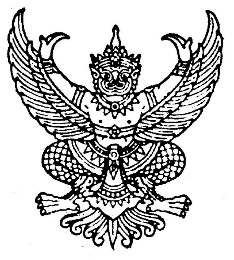 คำสั่งโรงเรียนทีปราษฎร์พิทยาที่     058/2562เรื่อง  แต่งตั้งคณะกรรมการประเมินผลการปฏิบัติงานของข้าราชการครูและบุคลากรทางการศึกษา ครั้งที่ 1 	(1 เมษายน 2562)-------------------------------------------------------		ด้วย สำนักงาน ก.ค.ศ. ได้ออกกฎ ก.ค.ศ. การเลื่อนเงินเดือนของข้าราชการครูและบุคลากรทางการศึกษา พ.ศ. 2561 และได้กำหนดหลักเกณฑ์และวิธีการประเมินผลการปฏิบัติงานของข้าราชการครูและบุคลากรทางการศึกษา ว20 พร้อมคำชี้แจงและแบบประเมินของข้าราชการครูและบุคลากรทางการศึกษา มีวัตถุประสงค์เพื่อเป็นข้อมูลประกอบการพิจารณาในเรื่องต่างๆ ทั้งนี้ ทางโรงเรียนทีปราษฎร์พิทยา นำมาใช้พิจารณาในการเลื่อนเงินเดือนของข้าราชการครูและบุคลากรทางการศึกษา	เพื่อให้การดำเนินการดังกล่าว เป็นไปด้วยความเรียบร้อย เที่ยงตรงและชอบธรรม จึงขอแต่งตั้งคณะกรรมการประเมินผลการปฏิบัติงานของข้าราชการครูและบุคลากรทางการศึกษา ดังต่อไปนี้1. คณะกรรมการอำนวยการ มีหน้าที่ ให้คำปรึกษา อำนวยความสะดวก กำกับดูแลและติดตาม ให้การดำเนินงานเป็นไปด้วยความเรียบร้อยและบรรลุวัตถุประสงค์ ประกอบด้วยบุคคลต่อไปนี้ 	1.1 นางเพียงแข  ชิตจุ้ย	ผู้อำนวยการสถานศึกษา	ประธานกรรมการ	1.2 นายประยงค์  ด่วนเดิน	ผู้ช่วยผู้อำนวยการฝ่ายกิจการ	รองประธาน	1.3 นายสมศักดิ์  นนท์เจริญ	ผู้ช่วยผู้อำนวยการฝ่ายวิชาการ	รองประธาน	1.4 นางจันทร์นิพา  ขวยไพบูลย์	หัวหน้าฝ่ายบริหารงานทั่วไป	กรรมการ	1.5 นางสุลีพร  ดีทอง 	หัวหน้าฝ่ายบริหารการเงินและสินทรัพย์	กรรมการ	1.6 นายณรงค์  ศิริยงค์ 	หัวหน้าฝ่ายกิจการนักเรียน	กรรมการ	1.7 นายจงรักษ์  บำรุงวงศ์ 	หัวหน้าฝ่ายวิชาการ	กรรมการ	1.8 นางจำเรียง  ใจกว้าง 	หัวหน้าฝ่ายบริหารงานบุคคล	กรรมการและเลขานุการ	1.9 นางสาวมาสีเต๊าะ  ซอมัด	เจ้าหน้าที่ฝ่ายประเมินผลการปฏิบัติงาน	กรรมการและผู้ช่วยเลขานุการ2. คณะกรรมการสรุปผลการประเมิน มีหน้าที่รวบรวมคะแนนการประเมินผลการปฏิบัติงานของข้าราชการครูและบุคลากรทางการศึกษา สายการสอน จากคณะกรรมการประเมิน แล้วสรุปรายงานต่อคณะกรรมการพิจารณาการเลื่อนเงินเดือน ประกอบด้วย	2.1 นางจำเรียง  ใจกว้าง	ประธานกรรมการ	2.2 นายพิชัย  บุญชูประภา	กรรมการ	2.3 นางสาวชนกพร  ทองปาน	กรรมการ	2.4 นางสาวจีราวรรณ  เพ็ชรรัตน์	กรรมการ	2.5 นางสาวนิตยาพร  จันทร์ประสิทธ์	กรรมการ	2.6 นางสาววิภาวรรณ  วิชัยดิษฐ์	กรรมการ	2.7 นางสาวพิมพิไล  กัญญา	กรรมการ	2.8 นางสาวนัฐนรี  พันธุพงค์	กรรมการ	2.9 นางสาวมาสีเต๊าะ  ซอมัด	กรรมการและเลขานุการ3. คณะกรรมการประเมินผล มีหน้าที่ ประเมินผลการปฏิบัติงานของข้าราชการครูและบุคลากรทางการศึกษาสายการสอนตามแบบประเมินที่โรงเรียนกำหนด ประกอบด้วยบุคคลต่อไปนี้	3.1 ผู้อำนวยการสถานศึกษาและผู้ช่วยผู้อำนวยการสถานศึกษา	3.1.1 นางเพียงแข  ชิตจุ้ย ผู้อำนวยการสถานศึกษา มีหน้าที่ ประเมินผู้ช่วยผู้อำนวยการสถานศึกษาทุกคน ทุกตอน และประเมินข้าราชการครูตอนที่ 2	3.1.2 นายประยงค์  ด่วนเดิน ผู้ช่วยผู้อำนวยการฝ่ายกิจการและดูแลช่วยเหลือนักเรียน มีหน้าที่ประเมินหัวหน้ากลุ่มบริหารงานบุคคลและกลุ่มบริหารงานกิจการและดูแลช่วยเหลือนักเรียน ตอนที่ 1 ข้อที่ 2 (2.1 – 2.2) ตอนที่ 1 ข้อที่ 3 (3.1 – 3.2) และตอนที่ 1 ข้อที่ 4 ประเมินหัวหน้ากลุ่มบริหารงานทั่วไป หัวหน้ากลุ่มบริหารงานวิชาการและหัวหน้ากลุ่มบริหารการเงินและสินทรัพย์ ตอนที่ 1 ข้อที่ 2 (2.1 – 2.2)	3.1.3 นายสมศักดิ์  นนท์เจริญ ผู้ช่วยผู้อำนวยการฝ่ายวิชาการ มีหน้าที่ประเมิน หัวหน้ากลุ่มบริหารงานวิชาการ หัวหน้ากลุ่มงานทั่วไป และหัวหน้ากลุ่มบริหารการเงินและสินทรัพย์ ตอนที่ 1 ข้อที่ 1 (1.1 - 1.5) และตอนที่ 1 ข้อที่ 4 ประเมินหัวหน้ากลุ่มบริหารงานบุคคลเฉพาะข้อที่ 1 (1.1 - 1.5)	3.2 คณะกรรมการกลุ่มงาน หัวหน้ากลุ่มสาระ และหัวหน้าระดับ 		3.2.1 คณะกรรมการกลุ่มงาน 		1) คณะกรรมการกลุ่มบริหารงานวิชาการ ประกอบด้วยบุคคลต่อไปนี้	1. นายสมศักดิ์  นนท์เจริญ	ประธานกรรมการ	2. นายจงรักษ์  บำรุงวงศ์ 	กรรมการ	3. นางสาวอัญชรีย์  มีแสง	กรรมการและเลขานุการ	มีหน้าที่ 	1. ประเมินหัวหน้ากลุ่มสาระทั้ง 8 กลุ่มสาระ หัวหน้ากิจกรรมแนะแนว และข้าราชการครูทุกท่าน ตอนที่ 1 ข้อที่ 1 (1.1 - 1.5) ยกเว้น ผู้ช่วยผู้อำนวยการทุกท่านและหัวหน้ากลุ่มงาน	2. ประเมินข้าราชการครูที่ปฏิบัติงานฝ่ายวิชาการ ตอนที่ 1 ข้อที่ 4 		2) คณะกรรมการกลุ่มบริหารงานกิจการและดูแลช่วยเหลือนักเรียน ประกอบด้วยบุคคลต่อไปนี้	1. นายณรงค์  ศิริยงค์ 	ประธานกรรมการ	2. นายประยงค์  ด่วนเดิน 	กรรมการ	3. นางสาวกุลธิดา  ฉิมคล้าย 	กรรมการและเลขานุการ	มีหน้าที่ 	1. ประเมินหัวหน้าระดับชั้น ม.1 – ม.6 และข้าราชการครูทุกท่าน ตอนที่ 1 ข้อที่ 2 (2.1 – 2.2) ยกเว้น ผู้ช่วยผู้อำนวยการทุกท่านและหัวหน้ากลุ่มงาน	2. ประเมินข้าราชการครูที่ปฏิบัติงานฝ่ายกิจการและดูแลช่วยเหลือนักเรียน ตอนที่ 1 ข้อที่ 4 		3) คณะกรรมการกลุ่มบริหารงานบุคคล ประกอบด้วยบุคคลต่อไปนี้	1. นางจำเรียง  ใจกว้าง 	ประธานกรรมการ	2. นางสาวมาสีเต๊าะ  ซอมัด	กรรมการ	3. นางสาวชนกพร  ทองปาน	กรรมการและเลขานุการ	มีหน้าที่	1. ประเมินข้าราชการครู ตอนที่ 1 ข้อที่ 3 (3.1 – 3.2) ยกเว้น ผู้ช่วยผู้อำนวยการทุกท่านและหัวหน้ากลุ่มบริหารงานบุคคล	2. ประเมินข้าราชการครูที่ปฏิบัติงานฝ่ายบุคคล ตอนที่ 1 ข้อที่ 4 		4) คณะกรรมการกลุ่มบริหารงานทั่วไป ประกอบด้วยบุคคลต่อไปนี้	1. นางจันทร์นิพา  ขวยไพบูลย์	ประธานกรรมการ	2. นางสาวสาลีรัตน์  ทองขาว	กรรมการ	3. นางอุไรวรรณ  จันทร์เมือง	กรรมการและเลขานุการ	มีหน้าที่ ประเมินข้าราชการครูที่ปฏิบัติงานฝ่ายบริหารทั่วไป ตอนที่ 1 ข้อที่ 4		5) คณะกรรมการกลุ่มบริหารงานการเงินและสินทรัพย์ ประกอบด้วยบุคคลต่อไปนี้	1. นางสุลีพร  ดีทอง 	ประธานกรรมการ	2. นางสาวปรมาภรณ์  พรหมประทีป	กรรมการ	3. นางสาวรักชนก  โสอินทร์	กรรมการและเลขานุการ	มีหน้าที่ ประเมินข้าราชการครูที่ปฏิบัติงานฝ่ายบริหารการเงินและสินทรัพย์ ตอนที่ 1 ข้อที่ 4		3.2.2 หัวหน้ากลุ่มสาระ มีหน้าที่ประเมินข้าราชการครูภายในกลุ่มสาระยกเว้นหัวหน้ากลุ่มสาระ ตอนที่ 1 ข้อที่ 1 (1.1 – 1.5)		1) นางจำเรียง  ใจกว้าง มีหน้าที่ประเมินข้าราชการครูกลุ่มสาระภาษาไทย		2) นางอารมย์  เทพเกื้อ  มีหน้าที่ประเมินข้าราชการครูกลุ่มสาระคณิตศาสตร์		3) นายปรีชา  อิสสระ มีหน้าที่ประเมินข้าราชการครูกลุ่มสาระวิทยาศาสตร์และเทคโนโลยี		4) นางสาวรักชนก  โสอินทร์ มีหน้าที่ประเมินข้าราชการครูกลุ่มสาระสังคมศึกษา ศาสนาและวัฒนธรรม		5) นางสาวสาลีรัตน์  ทองขาว มีหน้าที่ประเมินข้าราชการครูกลุ่มสาระสุขศึกษาและพลศึกษา		6) นายฉัตรชัย  ทองหีต มีหน้าที่ประเมินข้าราชการครูกลุ่มสาระการงานอาชีพ		7) นางอุไรวรรณ  จันทร์เมือง มีหน้าที่ประเมินข้าราชการครูกลุ่มสาระภาษาต่างประเทศ		8) นางสาวจุฑามาส  ซุ่นห้วน มีหน้าที่ประเมินข้าราชการครูกลุ่มสาระศิลปะ		9) นางสาวจันจีรา  บุญปติ มีหน้าที่ประเมินข้าราชการครูกิจกรรมแนะแนว	3.2.3 หัวหน้าระดับ มีหน้าที่ประเมินครูที่ปรึกษาแต่ละระดับชั้นในความดูแลของตน ตอนที่ 1 ข้อที่ 2 (2.1 – 2.2)		1) นายนาวิน  โพธิ์ศรี มีหน้าที่ประเมินครูที่ปรึกษาระดับชั้นมัธยมศึกษาปีที่ 1		2) นายฉัตรชัย  ทองหีต มีหน้าที่ประเมินครูที่ปรึกษาระดับชั้นมัธยมศึกษาปีที่ 2		3) นายเดชศรี  สุวิรัตน์ มีหน้าที่ประเมินครูที่ปรึกษาระดับชั้นมัธยมศึกษาปีที่ 3		4) นายอรรถพล  พลวัฒน์ มีหน้าที่ประเมินครูที่ปรึกษาระดับชั้นมัธยมศึกษาปีที่ 4		5) นายสุรศักดิ์  ศรีขวัญ มีหน้าที่ประเมินครูที่ปรึกษาระดับชั้นมัธยมศึกษาปีที่ 5		6) นายธิรพงษ์  คงด้วง มีหน้าที่ประเมินครูที่ปรึกษาระดับชั้นมัธยมศึกษาปีที่ 6 ยกเว้น นายจงรักษ์  บำรุงวงศ์		ทั้งนี้ ให้คณะกรรมการประเมินผลการปฏิบัติงานของข้าราชการครูและบุคลากรทางการศึกษาการที่ได้รับมอบหมาย ได้ปฏิบัติหน้าที่ด้วยความรอบคอบ ซื่อสัตย์ สุจริต เที่ยงตรงและชอบธรรม  เป็นไปตามหลักเกณฑ์และวิธีการประเมินผลการปฏิบัติงานของข้าราชการครูและบุคลากรทางการศึกษา ที่ ก.ค.ศ.  กำหนด	ทั้งนี้ ตั้งแต่บัดนี้เป็นต้นไป	สั่ง ณ วันที่    1  มีนาคม  พ.ศ. 2562	(นางเพียงแข  ชิตจุ้ย)	โรงเรียนทีปราษฎร์พิทยา